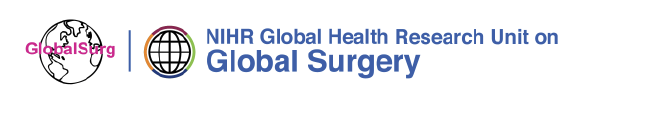 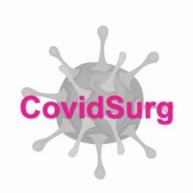 Betegtájékoztató – a szülő/gondviselő és a gyermek részéreSebészeti betegek kimenetelére irányuló együttműködő nemzetközi vizsgálat(CovidSurg - GlobalSurg Week: A collaborative global study tracking the outcomes of surgical patients)Háttér:A koronavírus betegséget (COVID-19) egy olyan vírus okozza, melyet először Kínában, Wuhanban azonosítottak. A COVID-19 gyorsan elterjedt az egész világon. A világjárvány zajlása alatt nagyon fontos mielőbb megértenünk, hogy a COVID-19-nek milyen hatása van a műtéten áteső betegekre.A vizsgálat célja:A nemzetközi vizsgálat egy korábbi fázisában kimutatták, hogy azoknak a betegeknek, akik a műtét időpontja közelében átestek a COVID-19 betegségen, nagyobb eséllyel alakulnak ki mellkasi szövődményeik, valamint rosszabb a műtét kimenetele. Azonban keveset tudunk a COVID-19 sebészeti betegekre gyakorolt hatásáról, ha a beteg a COVID-19 fertőzésből már felgyógyult. Nagyon fontos kideríteni, hogy a COVID-19-en átesett, már gyógyult betegek komplikáció kockázata továbbra is magas marad-e, hogy segítsük a jövőbeni betegek kezelésének megtervezését.Mit jelent gyermeke számára a vizsgálatban való részvétel?Ebben a vizsgálatban minden műtétre kerülő beteg részt vesz kortól függetlenül, akár volt felismert COVID-19 fertőzése, akár nem. A részvétel a vizsgálatban csak annyit jelent, hogy nyomon követjük a gyermeke kórházi ellátását és összegyűjtünk a kutatáshoz szükséges néhány plusz adatot. Gyermeke ellátása nem változik, akár úgy dönt, hogy részt vesz a vizsgálatban, akár nem. A részvétel nem jár plusz vizsgálatokkal, beavatkozásokkal. Ha úgy dönt, hogy vállalja a vizsgálatot, egy beleegyező nyilatkozatot kell majd aláírnia. Egyéb teendője nincs.Az adatokat a gyermeke kórházi ápolásának dokumentációiból fogjuk kigyűjteni. Az adatgyűjtés anonim módon zajlik, gyermeke nem lesz azonosítható belőle.A részvétel önkéntes, és szándékát visszavonhatja a beleegyező nyilatkozat aláírásától számított 30 napon belül. A visszautasítását nem kell megindokolnia és döntése nem befolyásolja gyermeke ellátását.Mik a vizsgálatban való részvétel előnyei és hátrányai?Ha beleegyezik, hogy gyermeke részt vegyen a vizsgálatban, annak plusz kockázata nincs, hiszen ez nem módosítja az ellátását. Mi csak a normál kezelését szeretnénk nyomon követni, így a normál kezelés kockázatán felül nem merül fel újabb. A gyermekéről gyűjtött információk nagyon hasznosak lesznek a COVID-19 sebészeti betegekre gyakorolt hatásának megértéséhez, és így segítik a jövőbeni betegek ellátásának javítását.Milyen adatokat gyűjtünk a gyermekéről?A korábbi betegségekről, ellátásról szóló adatokat, a jelenlegi műtét okát, típusát, az elvégzett vizsgálatok eredményeit, valamint a műtét és a kórházi kezelés adatait rögzítjük.Egyéb információkHa további kérdései merülnek fel a vizsgálattal kapcsolatban, kérdezze a kezelőorvosát. Ezen felül megnézhetik a vizsgálat nemzetközi honlapját vagy felvehetik a kapcsolatot a központi kutató csoporttal is:Honlap:	https://globalsurg.org/surgweekEmail: 	covidsurg@contacts.bham.ac.ukTwitter: 	@CovidSurg